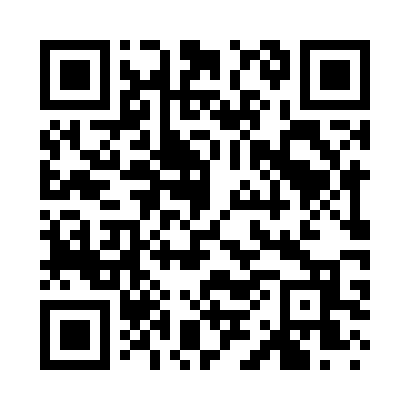 Prayer times for Rosinton, Alabama, USAMon 1 Jul 2024 - Wed 31 Jul 2024High Latitude Method: Angle Based RulePrayer Calculation Method: Islamic Society of North AmericaAsar Calculation Method: ShafiPrayer times provided by https://www.salahtimes.comDateDayFajrSunriseDhuhrAsrMaghribIsha1Mon4:335:5212:554:327:579:162Tue4:345:5212:554:327:579:163Wed4:345:5312:554:327:579:164Thu4:355:5312:554:337:579:165Fri4:355:5412:564:337:579:156Sat4:365:5412:564:337:579:157Sun4:375:5512:564:337:579:158Mon4:375:5512:564:337:579:159Tue4:385:5612:564:347:569:1410Wed4:395:5612:564:347:569:1411Thu4:395:5712:564:347:569:1312Fri4:405:5712:574:347:569:1313Sat4:415:5812:574:347:559:1214Sun4:415:5812:574:347:559:1215Mon4:425:5912:574:347:559:1116Tue4:435:5912:574:357:549:1117Wed4:436:0012:574:357:549:1018Thu4:446:0112:574:357:539:1019Fri4:456:0112:574:357:539:0920Sat4:466:0212:574:357:529:0821Sun4:476:0212:574:357:529:0822Mon4:476:0312:574:357:519:0723Tue4:486:0412:574:357:519:0624Wed4:496:0412:574:357:509:0525Thu4:506:0512:574:357:509:0426Fri4:516:0512:574:357:499:0427Sat4:516:0612:574:357:489:0328Sun4:526:0712:574:357:489:0229Mon4:536:0712:574:357:479:0130Tue4:546:0812:574:357:469:0031Wed4:556:0812:574:357:458:59